M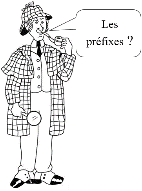 A quoi servent les préfixes ?Devant un radical, on peut ajouter un élément pour former un mot dérivé. Cet élément est appelé préfixe (pré- signifie avant, devant)Lorsqu’on ajoute un préfixe à un mot, on change la signification de ce mot mais on ne change pas la classe grammaticale de celui-ci.	Exemple : Le buveur de magie traverse la chambre.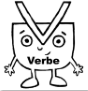                              Puis, il la retraverse.     Certains préfixes ont un sens précis :Pour indiquer la répétition re-traverser  retraverserPour indiquer le contrairedé- / désmal-/mé-in-/im-il-/ir-coiffer  décoifferl’espoir  désespoirheureux  malheureuxcontent  mécontentvisible  invisiblepossible  impossiblelisible  illisiblerégulier  irrégulierPour indiquer une quantitémono-uni-bi-tri-quadri-multi-un monoski  un seul skiun unijambiste  une seule jambebicolore  deux couleursun triangle  trois anglesun quadrilatère  quatre côtésmulticolore  plusieurs couleursPour indiquer ce qui protège de…para-anti-un paratonnerre  qui protège du tonnerreun antivol  qui protège du vol